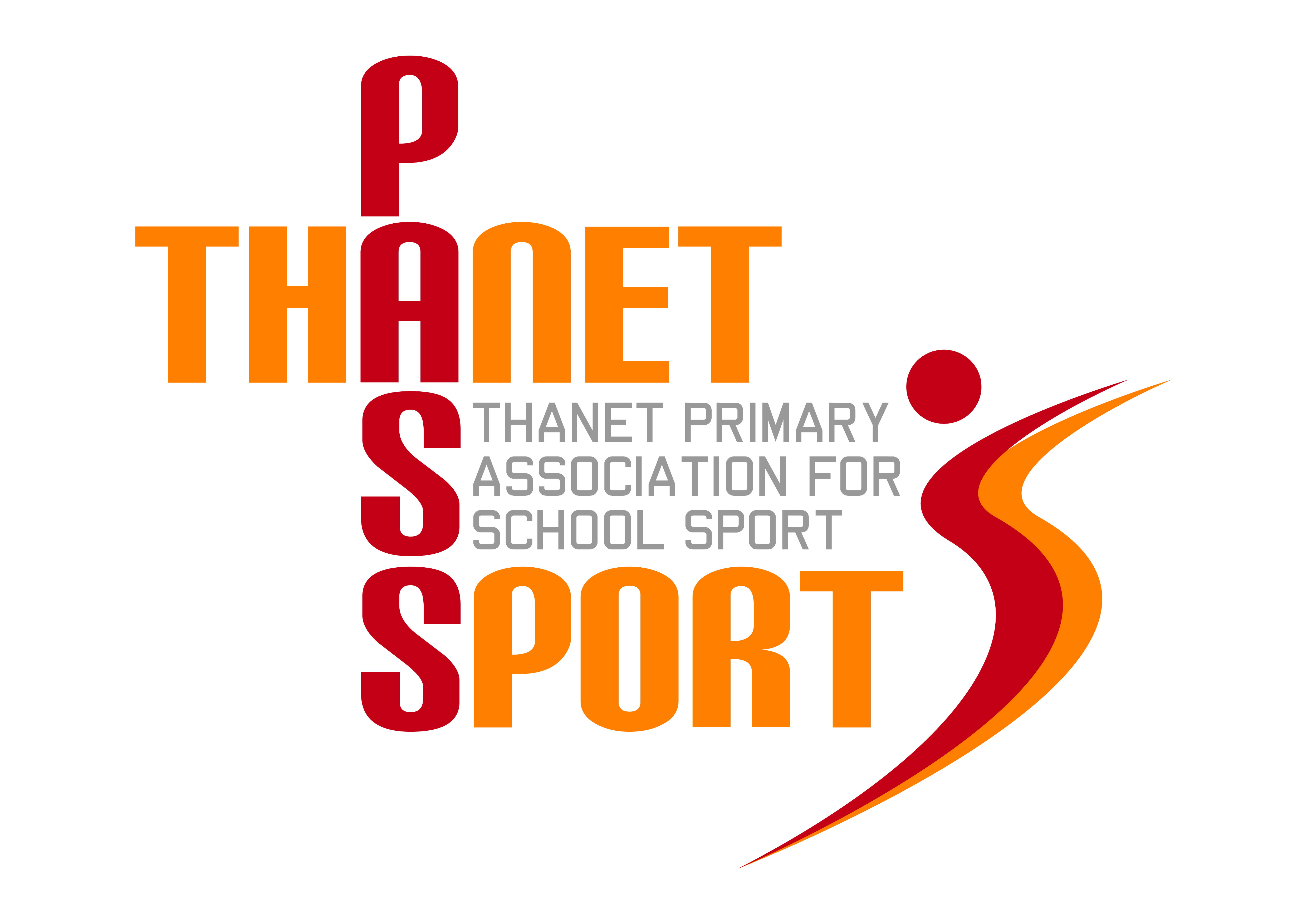 Thanet Primary Association for School Sport(PasSport)Annual Report 2018/19Thanet Passport CommitteeGary Rees (Chairman & Administrator), Lisa Sparkes, Tony Bailey, Sue Mileham, Tracey Jones, Scott Tift, Gwyn Hughes, Steve HolmesThe Year in ReviewOne of the highlights for Passport this year was not only to be a Finalist in the Thanet Community Awards, but also to be one of the 6 Winners! As a result we received a glass trophy, a certificate, use of the Awards logo and a cheque for £1000. The Passport Committee have thought long and hard how best to spend this money for the benefit of all member schools and consequently have decided to provide every school with a special trophy. We will be asking that the trophy be awarded to children who demonstrate all the qualities laid out in the Passport Charter. How and when schools do this will be up to them, but the hope is that it will encourage increased participation and sportsmanship. We are also delighted that for the first time our participation figures have exceeded 10,000! We helped organise 70 events this year, including additional sports for Key Stage 1 children, such as Dodgeball and Speed Stacking, and I am pleased to say that there will be even more on offer next year. Extra sports this year included Orienteering and Table Tennis.We continue to offer regular networking meetings for PE staff, which are increasingly well attended, and we are grateful to all those schools that have acted as hosts. It is extremely pleasing to see how many of our schools have gained Sports Marks this year, which demonstrates a real commitment to PE and Sport in Thanet Primary schools.The affiliation fees for 2019/20 will remain at £600 for Primary and Junior schools; and £200 for Infant and Small schools. This remains eligible expenditure from the School Sports Premium and not only represents extremely good value for money, but it also ticks the box for Ofsted. Next year we will be welcoming Ramsgate FC as one of our partners, as well as Broadstairs College, whilst continuing our partnerships with Broadbiz who maintain our website; Ramsgate Trophies who always donate a large amount of medals; Total Sports Coaching who run our District football teams; Your Leisure who give us free use of their facilities and provide reduced Leisure Centre membership for school staff; and Margate FC who give us the use of their 5-a-side courts and have this year provided free tickets to matches for children and parents. We hope that all schools will support these businesses where possible.Enjoyment and participation lie at the heart of what we do and the provision of medals at most of our events remains one of Passport’s hallmarks. However, sport by its very nature is also competitive and many different schools have enjoyed victory in our various competitions, many of these going on to represent Thanet at the Kent School Games. These included:-Football – Upton, St Saviour’s, Salmestone, Draper’s Mills, St Peter’s, Birchington, St Joseph’s, St Gregory’s, Minster & NewingtonSpeed Stacking – Christ Church, Chilton & PrioryBasketball – GarlingeSports Hall Athletics – St Saviour’s & UptonDodgeball – Bromstone & Salmestone Table Tennis – St Joseph’sTri-Golf – Holy Trinity RamsgateHandball – SalmestoneRapid Fire Cricket – Garlinge Dance – St Saviour’s & BromstoneBadminton – St Joseph’sAmerican Football – St Joseph’s & ChiltonHockey – St Peter’s & UptonNetball – St Joseph’s, Squash – Holy Trinity Ramsgate (KSG Champions) & Garlinge Infant Agility – GarlingeTennis – Holy Trinity Ramsgate & UptonSwimming – Haddon Dene & UptonRugby Union – St Peter’s, Upton, Chilton, Holy Trinity Ramsgate & GarlingeRugby League – GarlingeGymnastics – Callis Grange, Bromstone, St Joseph’s, Holy Trinity Ramsgate & St Mildred’sCricket – Upton, Holy Trinity Ramsgate & GarlingeQuad Kids – St Mildred’s & Callis GrangeFair Play – Birchington, Chilton, Cliftonville & Palm BayThanet Passport continues to be very grateful for the continued support of The Ursuline College and Stephanie Selsby, our SGO, for providing us with expertise, use of facilities and administration of our finances. On a personal note I would like to thank the following Committee members, Sue Mileham, Tracey Jones and Gwyn Hughes, all of whom are standing down this year and who have given freely of their time. They will be replaced by Vinnie Jones (St Joseph’s), Katie Delderfield (Palm Bay), Amelia Allen and Jack Hearn (both Garlinge). In addition, all of the sports teachers, coaches and event organisers should be commended for their commitment and dedication.Financial ReviewAcademic Year 2018/19Thank you for your continued support as we look forward to an eighth successful year.Gary ReesChairman of Thanet Primary Association for School Sport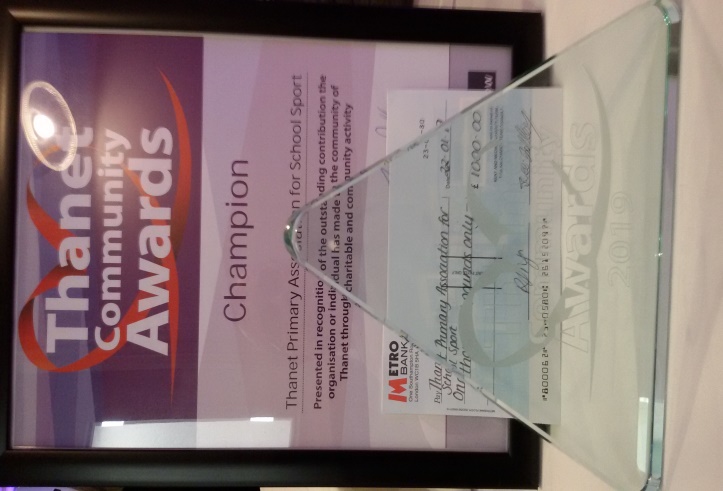 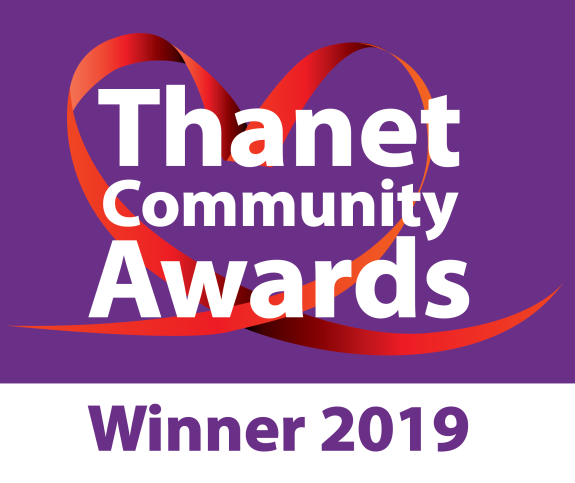 Income£Expenditure£Rollover 17/184170Administration10372Schools17820Coaching225Awards/Sponsorship1500Trophies, medals & certificates8309Ambulance & first aid800Total23490Total19706Balance (rollover 19/20)3784